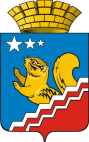 СВЕРДЛОВСКАЯ ОБЛАСТЬВОЛЧАНСКАЯ ГОРОДСКАЯ ДУМАСЕДЬМОЙ СОЗЫВ Первое заседание РЕШЕНИЕ № 2г. Волчанск                                                                                                     от 25.01.2023 г.О внесении изменений в Правила землепользования и застройки Волчанского городского округаВ соответствии со статьями 24, 33 Федерального закона от 29 декабря 2004 года № 190-ФЗ «Градостроительный кодекс Российской Федерации», статьей 28 Федерального закона от 06 октября 2003 года № 131-ФЗ «Об общих принципах организации местного самоуправления в Российской Федерации», Уставом Волчанского городского округа,   ВОЛЧАНСКАЯ ГОРОДСКАЯ ДУМА РЕШИЛА:1. Внести следующие изменения в Правила землепользования и застройки Волчанского городского округа, утвержденные решением Волчанской городской Думы от 23.08.2012 года № 147:1.1. Часть 2 статьи 15 Части I. «Порядок применения Правила землепользования и застройки на территории Волчанского городского округа и внесения в них изменений» дополнить текстом следующего содержания:«- принятие решения о комплексном развитии территории;      - обнаружение мест захоронений, погибших при защите Отечества, расположенных в границах муниципального образования.».1.2. Абзац 1 статьи 18 Части I. «Порядок применения Правила землепользования и застройки на территории Волчанского городского округа и внесения в них изменений» изложить в следующей редакции:«Жилые зоны выделены для обеспечения правовых условий формирования жилых кварталов из индивидуальных жилых домов, жилых домов блокированной застройки (жилой дом, блокированный с другим жилым домом (другими жилыми домами) в одном ряду общей боковой стеной (общими боковыми стенами) без проемов и имеющий отдельный выход на земельный участок), а также мало- и среднеэтажных многоквартирных жилых домов с этажностью соответственно до 4-х этажей и 5-8 этажей с объектами обслуживания населения».1.3. В Графических материалах «Карта градостроительного зонирования Волчанского городского округа применительно к г. Волчанску, М 1:5000» изменить часть территориальной зоны садоводческих объединений граждан (индекс СХ3) на территорию общего пользования (индекс ТОП) в границах кадастрового квартала 66:39:0301002 согласно схеме (приложение № 1).1.4. В Графических материалах «Карта градостроительного зонирования Волчанского городского округа применительно к г. Волчанску, М 1:5000» внести изменения в отношении границ территориальной зоны застройки среднеэтажными жилыми домами (от 5 до 8 этажей) (индекс Ж3) в границах кадастрового квартала 66:39:0302011 в квартале ул. Социалистическая – Краснотурьинская –Североуральская - Пионерская согласно схеме (приложение № 2).1.5. В Графических материалах «Карта градостроительного зонирования Волчанского городского округа применительно к г. Волчанску, М 1:5000» внести изменения в отношении границ территориальной зоны застройки индивидуальными жилыми домами (индекс Ж1) в границах кадастрового квартала 66:39:0303002 по ул. Московская согласно схеме (приложение № 3). 2. Настоящее решение опубликовать в информационном бюллетене «Муниципальный вестник» и на официальных сайтах Думы Волчанского городского округа http://duma-volchansk.ru  и администрации Волчанского городского округа http://volchansk-adm.ru/ в сети Интернет.3. Контроль за выполнением настоящего решения возложить на комиссию по промышленной политике, вопросам жилищно-коммунального и сельского хозяйства (Мейер А.П.).Глава Волчанского городского округа                             А.В. Вервейн             Председатель              Волчанской городской Думы                                                                        А.Ю. Пермяков